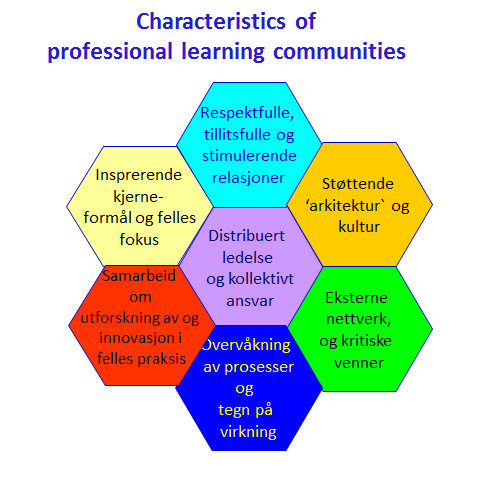 Målet med denne øvelsen er å aktivere egne tanker og ideer i forhold til eget handlingsrom for å være med på å utvikle skolene til profesjonelle lærende organisasjoner (PLC) Med utgangspunkt i læringssynet om at en lærer 100 ganger mere av å gjøre enn av å høre…Dette er en individuell øvelse som har fokus på ansvaret som hver enkelt har for å bruke sin posisjon til å påvirke hele organisasjonen sin læring. Det er likevel satt opp med uttrykket «dere» i spørsmålene, da du vil være avhengig ag de andre for å få det til.Det finnes et tilhørende GAP-skjema som dere kan justere og bruke i personalgruppen for å komme i dialog om endringer i organisasjonens praksis.God arbeidslyst!1Hva gjør du/dere for å utvikle inspirerende kjerneformål i personalet2Hva gjør du/dere for å sikre felles fokus i personalet?3Hva gjør du/dere for å få personalet til å ta et kollektivt ansvar for hverandres læring?4Hva gjør du/dere for at personalet utvikler et felles læringssyn, elevsyn, vurderingssyn?5Hvordan gir du/dere personalet mulighet for å innta lederroller?6Hvilke strukturer har du/dere for å sikre at personalet regelmessig diskuterer og evaluerer undervisningsmåtene? 7Hvordan legger du/dere opp til at personalet samler, analyserer og regelmessig bruker data og annen informasjon for å orientere seg om egen praksis?8Hva gjør du/dere for at personalet skal oppleve arbeidsmiljøet som stimulerende og profesjonelt utviklende? 9Hvordan støtter du/dere personalet i aktivt å søke inn- og medspil fra kolleger på andre skoler?10Hvilke strukturer har du/dere som legger til rette for personalets samarbeid (tid, rom, innhold)? 11Hvordan legger du/dere til rette for at personalet i felleskap utforsker hvordan de kan forbedre undervisning og læring?12Hvordan bygger/ivaretar du/dere tillit og gjensidig respekt i personalet?13Hvordan støtter du/dere lærerne i å holde systematisk oversikt over hver enkelt av eine elevers læring og utvikling?14Hvordan involverer du/dere personalet i å finne løsninger på utfordringer som skolen må håndtere?15Hvordan legger du/dere til rette for at personalet har “kritiske venner” som spør »hvorfor gjør du det slik?» for å styrke egen profesjonslæring?